Hi everyone,This week we are exploring the story of Jesus’ final days leading to his death and resurrection. These stories are part of larger narratives about Jesus’ life and teachings. As N.T. Wright puts it, these narratives, called the Gospel according to Matthew, Mark, Luke, and John, are about “the story of God’s kingdom being launched on earth as in heaven, generating a new state of affairs in which the power of evil has been decisively defeated, the new creation has been decisively launched, and Jesus’s followers have been commissioned and equipped to put that victory and that inaugurated new world into practice”(Wright, Surprised by Hope, 204).
As you read the passage for today, can I invite you to keep in the back of your mind that the meaning and significance of Jesus’ death and resurrection cannot be understood in isolation. Wright summarizes the context from within which to explore the meaning and significance of Jesus’ death and resurrection well:“The impression made by Jesus on one person after another, one village after another, one community after another, seems to have been constant. Wherever he went, he was celebrating the arrival of God’s kingdom, as often as not by partying with people who would normally be excluded because of their apparently shady moral background”(Wright, The Day the Revolution Began, 102).
This is what Jesus is all about! Establishing a new way of life, one that makes the flourishing of all creation possible.

It is not just about your future (i.e., heaven) but about here and now, anticipating and making visible (partially) what things will be like when all of creation can flourish which is the goal of the revolution started by Jesus.

With that in mind, here is the link to the slides with the passage for today: Wednesday before Easter, March 31st, 2021I also included the slides as images below in case the link does not work for you.Andreas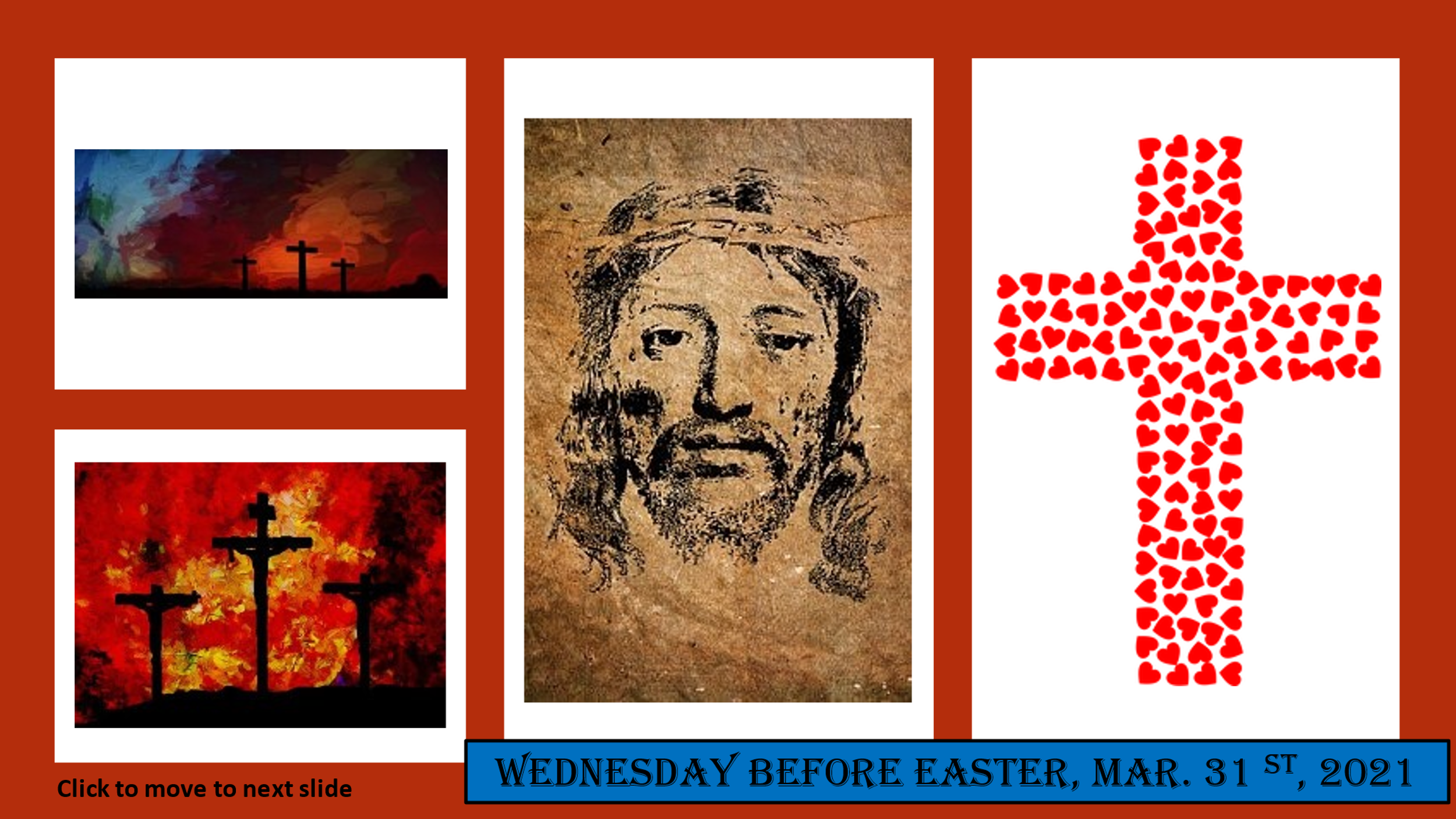 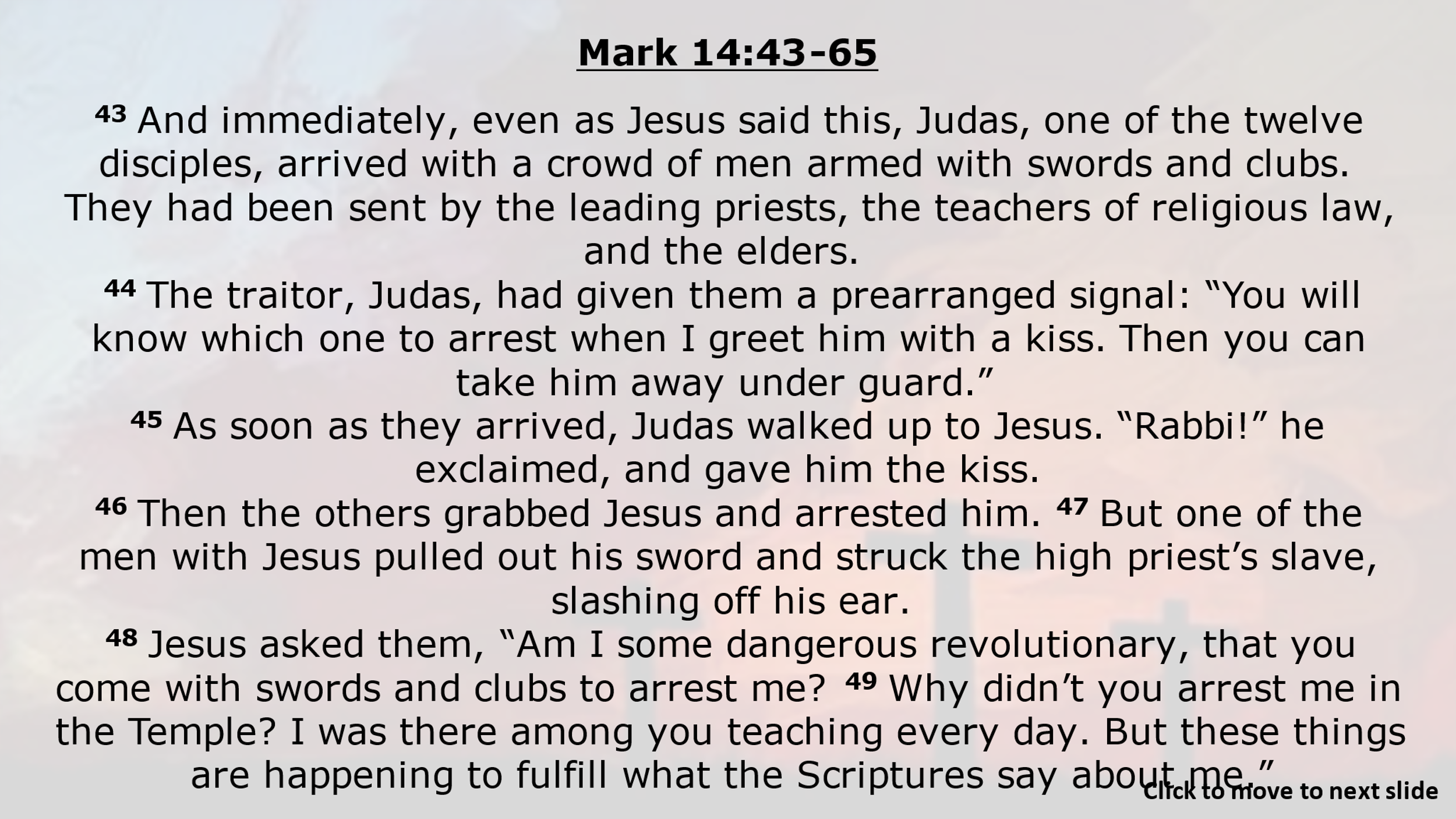 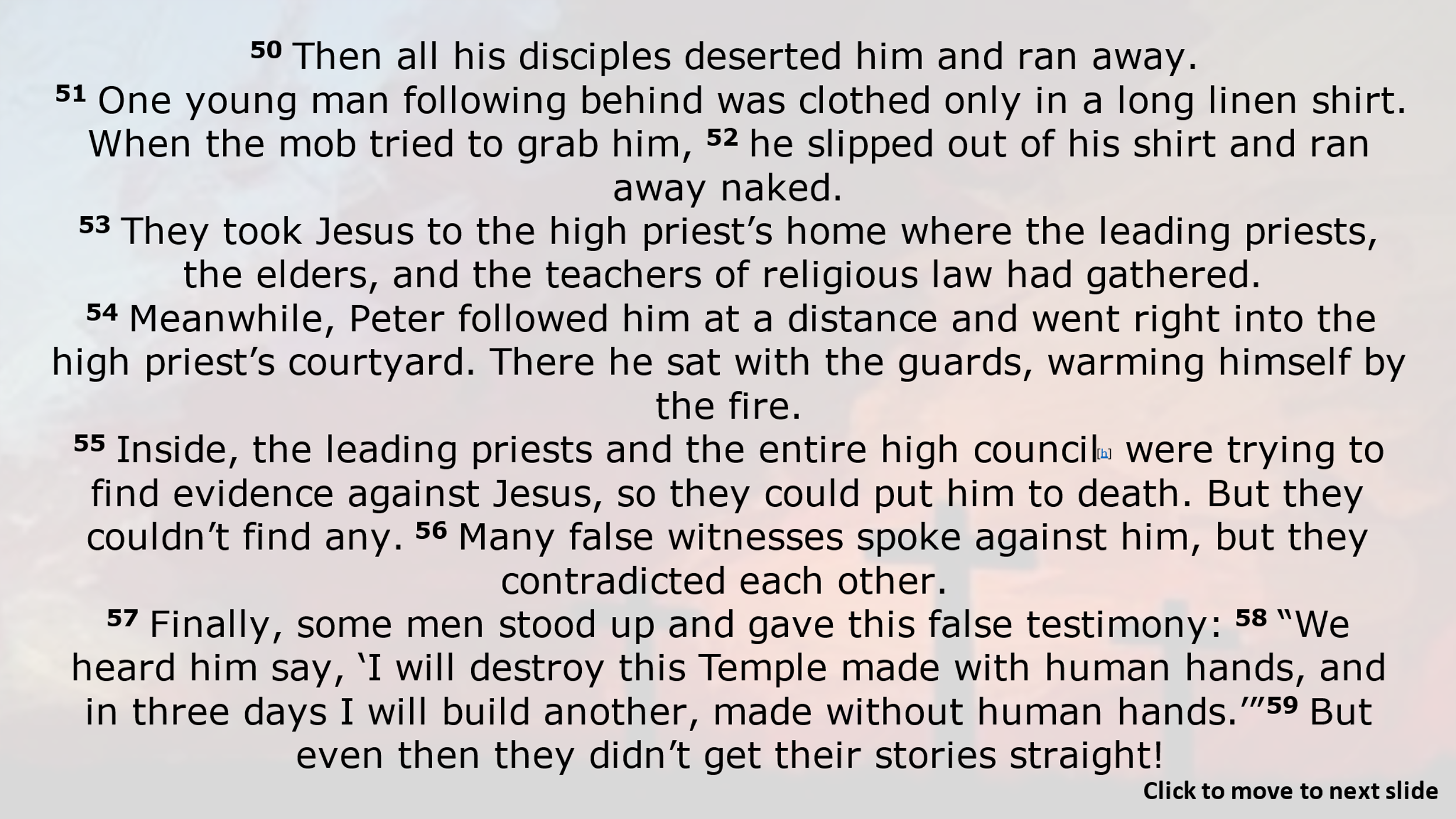 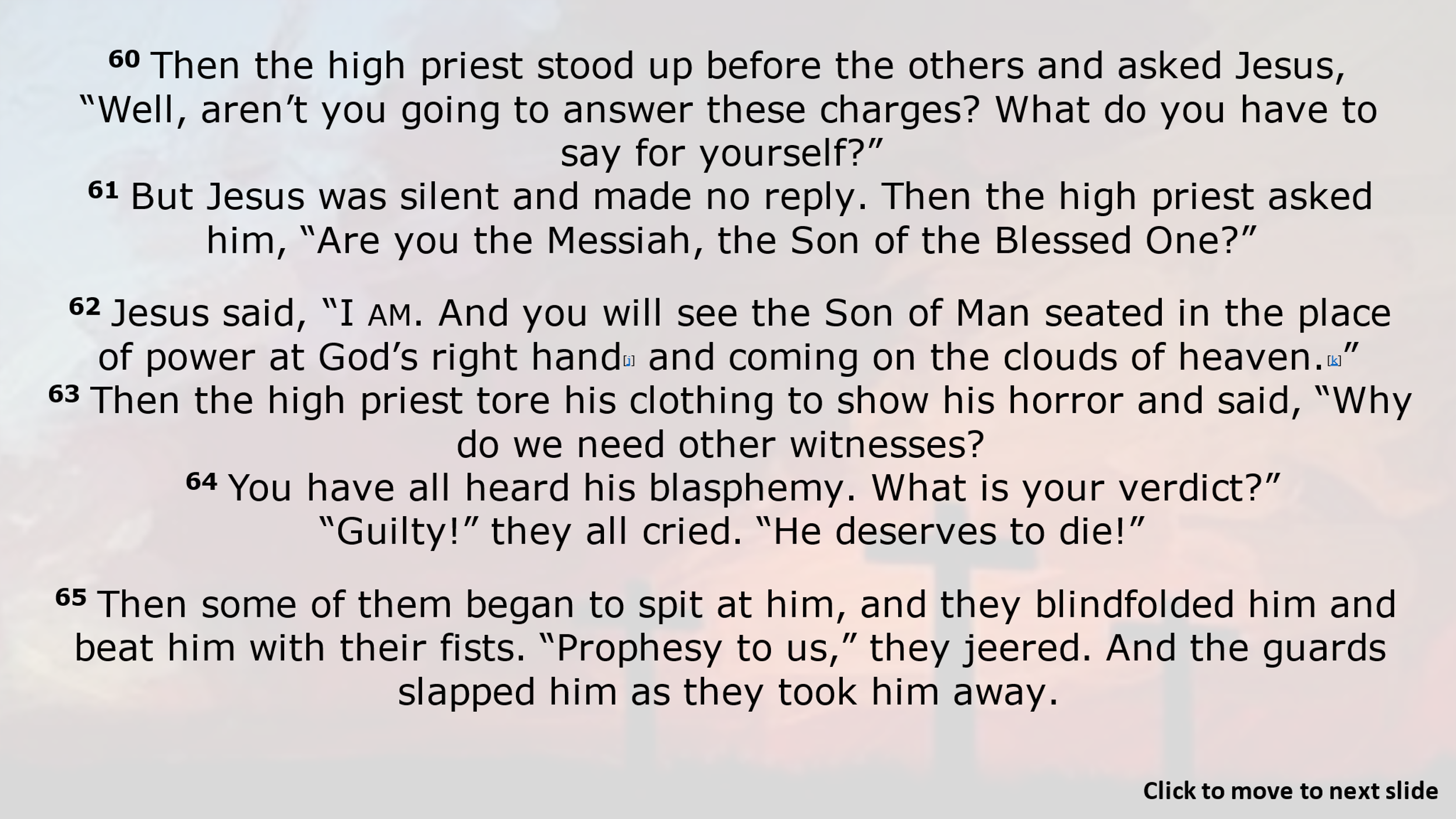 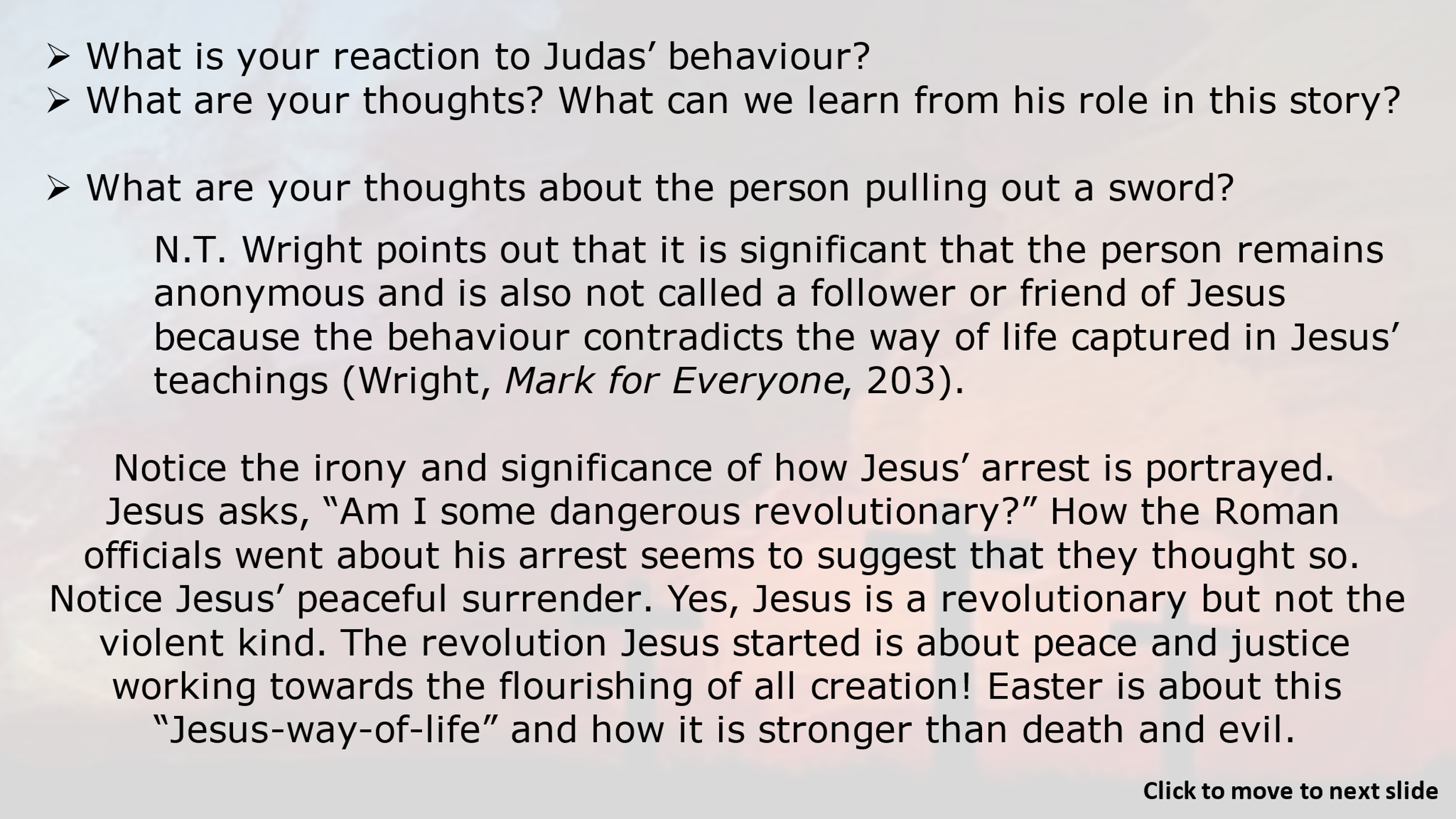 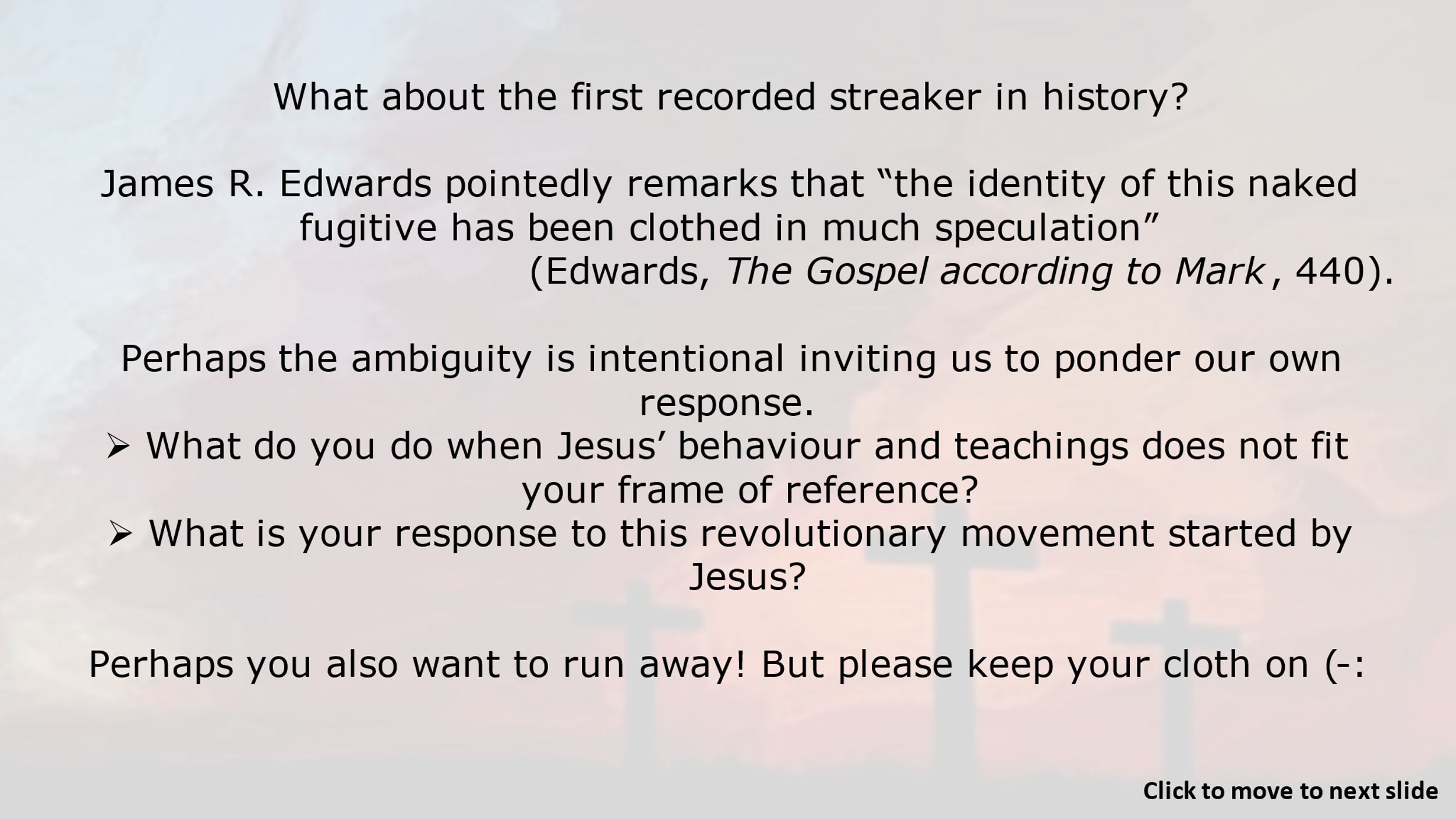 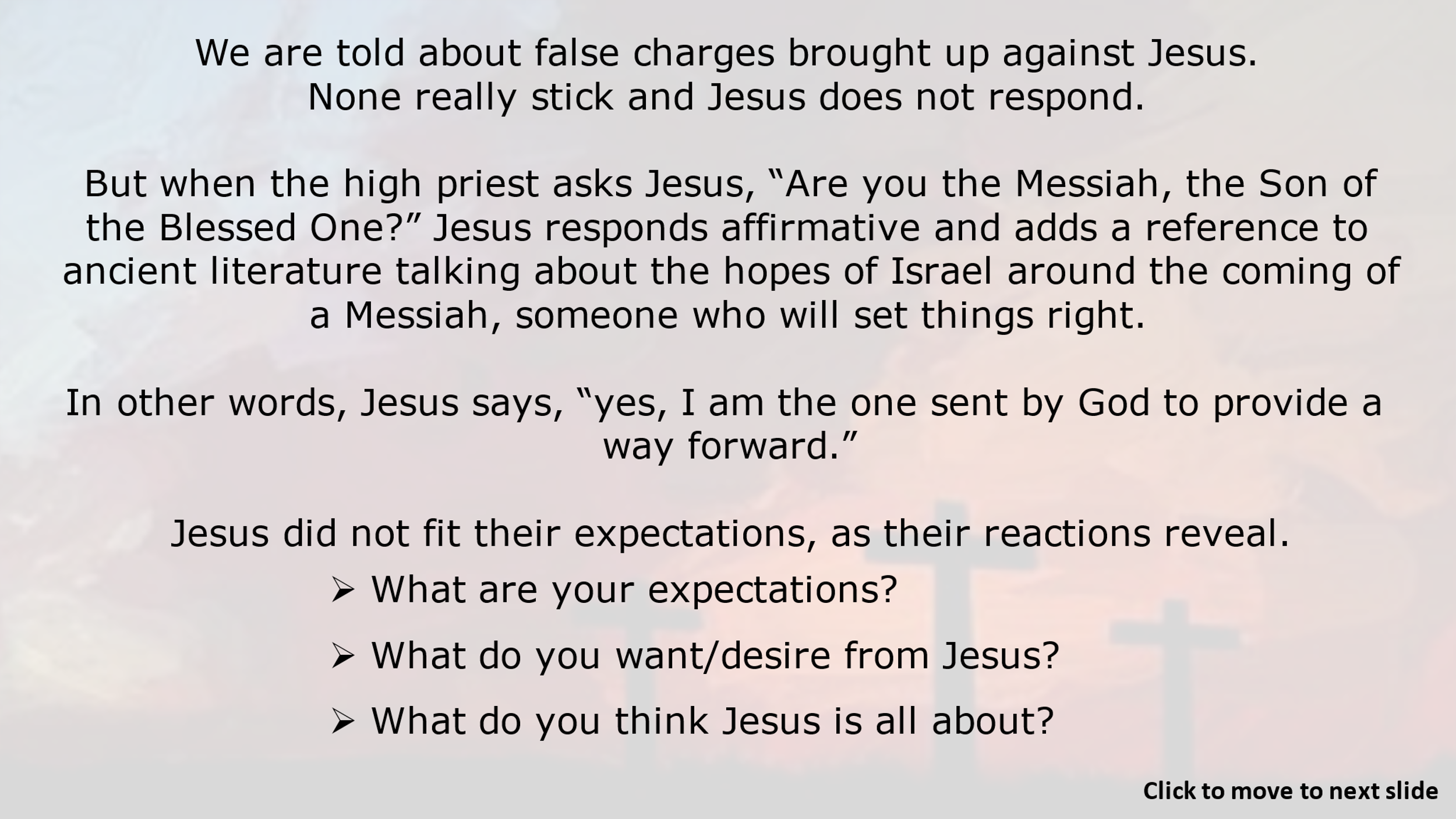 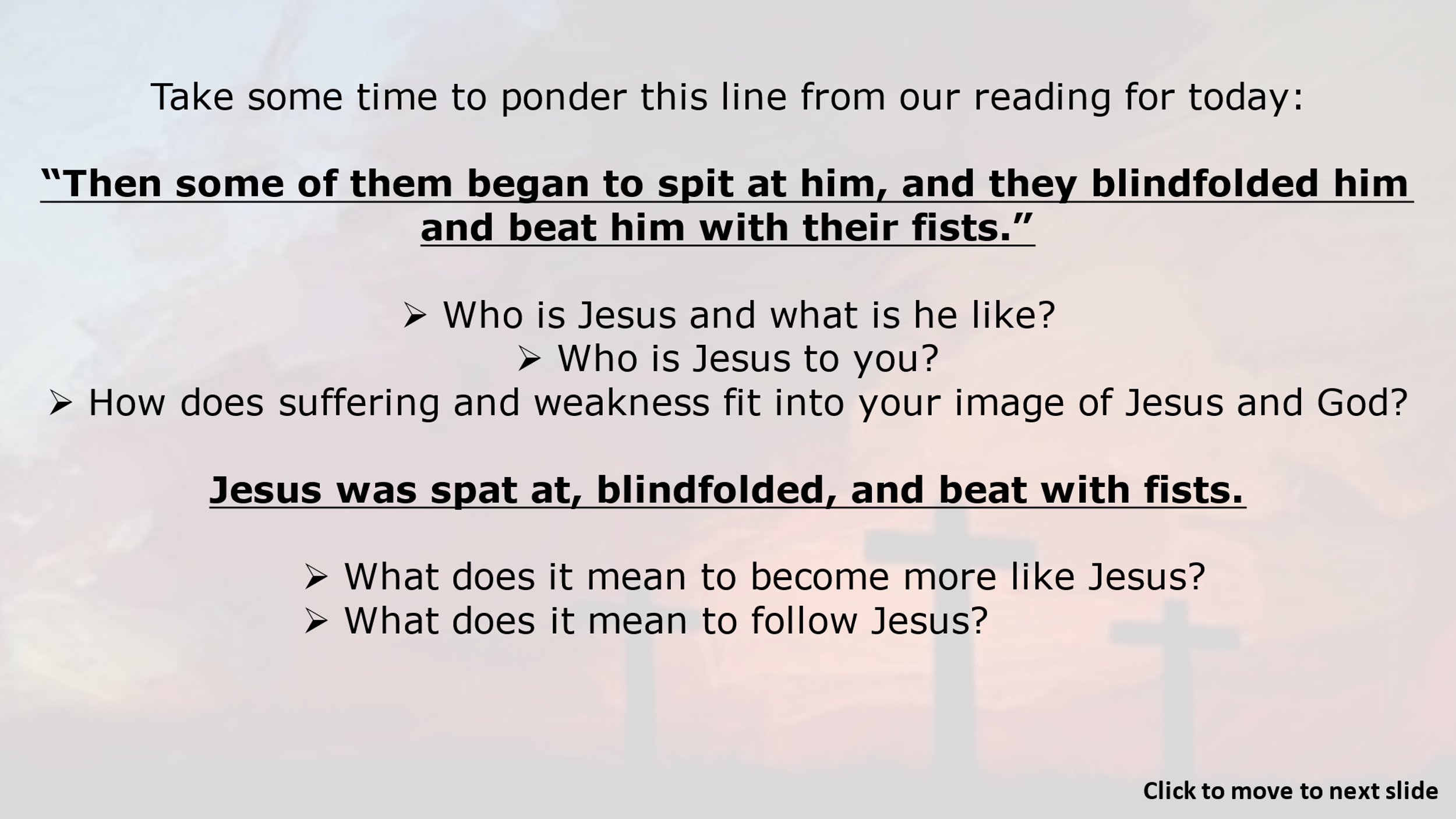 